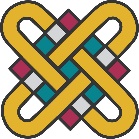 ΕΛΛΗΝΙΚΗ ΔΗΜΟΚΡΑΤΙΑΠΑΝΕΠΙΣΤΗΜΙΟ ΔΥΤΙΚΗΣ ΜΑΚΕΔΟΝΙΑΣΣΧΟΛΗ KOIΝΩΝΙΚΩΝ ΚΑΙ ΑΝΘΡΩΠΙΣΤΙΚΩΝ ΕΠΙΣΤΗΜΩΝΠΑΙΔΑΓΩΓΙΚΟ ΤΜΗΜΑ ΔΗΜΟΤΙΚΗΣ ΕΚΠΑΙΔΕΥΣΗΣΕΠΙΤΥΧΟΝΤΕΣ ΚΑΤΑΤΑΚΤΗΡΙΩΝ ΕΞΕΤΑΣΕΩΝ ΑΚΑΔΗΜΑΪΚΟΥ ΕΤΟΥΣ 2021-2022Οι εγγραφές θα λάβουν χώρα από τη Δευτέρα 24 Ιανουαρίου 2022 ως και την Παρασκευή 28 Ιανουαρίου 2022, από τις 10:00 μέχρι τις 12:00 στη Γραμματεία του Τμήματος. Οι επιτυχόντες θα πρέπει να προσκομίσουν μόνο απλή φωτοτυπία της Αστυνομικής τους Ταυτότητας.Ο Πρόεδρος του ΤμήματοςΙωάννης ΘωίδηςΑ/ΑΑριθμός πρωτοκόλλου αίτησης συμμετοχής1568/15-11-20212527/11-11-20213558/15-11-20214525/11-11-20215600/16-11-20216486/4-11-20217500/9-11-2021